Publicado en Alcobendas el 21/02/2019 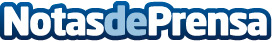 Transformar cualquier móvil en el propio es posible con BeMyPhoneUna novedosa aplicación permite a los usuarios acceder a todos los datos de su móvil desde otro smartphone de forma segura. El usuario elige qué contenidos quiere sincronizar en la app para poder visualizarlo desde cualquier otro dispositivoDatos de contacto:Ramírez JanerNota de prensa publicada en: https://www.notasdeprensa.es/transformar-cualquier-movil-en-el-propio-es Categorias: Telecomunicaciones Marketing E-Commerce Dispositivos móviles http://www.notasdeprensa.es